	附件1:浮山县2023年公开招聘事业单位工作人员岗位信息表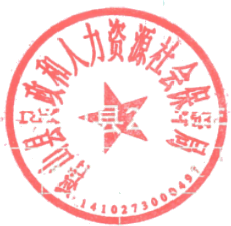 浮山县2023年公开招聘事业单位工作人员岗位信息表第 2 页 ， 共 6 页浮山县2023年公开招聘事业单位工作人员岗位信息表浮山县2023年公开招聘事业单位工作人员岗位信息表浮山县2023年公开招聘事业单位工作人员岗位信息表浮山县2023年公开招聘事业单位工作人员岗位信息表附件2:服务基层项目人员审核表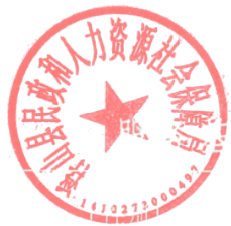 说明：1.大学生村官在“服务地审核意见”栏内需由服务单位和乡镇主管部门分别盖章，“派出单位 意见”栏内需由市县两级组织部门审核盖章。2. “农村特岗教师计划”至发布公告服务期满未取得合格证书，需在“服务地审核意见”栏内 填写服务地意见和县级主管部门同意报考意见，“派出单位意见”栏内需由省教育厅审核盖章。3. “西部计划”、“晋西北计划”至发布公告服务期满未取得合格证书的，“服务地审核意见 ”栏内需服务单位和县级主管部门分别盖章，“派出单位意见”栏内需由山西团省委审核盖章。4.参加“三支一扶”计划至发布公告服务期满未取得合格证书的，“服务地审核意见”栏内需 服务单位和县级人社部门盖章，“派出单位意见”栏内需由省人社厅审核盖章。5.参加“农业技术推广服务特设岗位”计划项目至发布公告服务期满未取得合格证书的，由服 务地县级人社局和市农业农村局审核盖章。序 号招聘部门招聘单位单位性质招聘岗位招聘人数年龄要求学历学位要求专业要求其它要求备注工作地点岗位类别1中共浮山县委办公室浮山县委县政府信息化 中心全额专业技术岗135周岁及以下大学本科及以上学历，学 士及以上学位普通本科：电子信息类(一级学科)计算机类(一级学科)高职本科：电子信息类(一级学科)计算机类(一级学科)研究生 ：软件工程(一级学科)计算机科学与技术(一级学科) 信息与通信工程(一级学科)经常值班， 	适宜男性  最低服务年限5年(含试 用期)浮山县县城内综合类1中共浮山县委办公室浮山县委县政府信息化 中心全额管理岗135周岁及以下大学本科及以上学历，学 士及以上学位普通本科：新闻传描学类(一级学科)中国语言文学类(一级学科)高职本科：新闻出版类(一级学科)中文国际教育(二级学科)开究生 ：新闻传播学(一级学科)中国语言文学(一级学科)经常值班， 	适宜男性  最低服务年限5年(含试 用期)浮山县县城内综合类2浮山县产业集聚发展 服务中心浮山县产业集聚发展 服务中心全额专业技术岗135周岁及以下研究生及以上学历，硕土 及以上学位研究生 ：化学工程与技术类(一级学科) 石油与天然气工程(一级学科) 北学工程(专业学位)最低服务年 限5年(含试 用期)浮山县县城内综合类3中共浮山县委组织部浮山县党群服务中心全额管理岗135周岁及以下大学本科及以上学历，学 士及以上学位专业不限限浮山户籍最低服务年 限5年(含试 用期)浮山县县城内综合类4中共浮山县委党校中共浮山县委党校全额专业技术岗15周岁及以下研究生及以上学历，硕士 及以上学位研究生 ：哲学(一级学科)政治学(一级学科)历史学(一级学科)中国史(一级学科)世界史(一级学科)中国语言文学(一级学科)马克思主义理论(一级学科)最低服务年 限5年(含试 用期)浮山县县城内教师类序 号招聘部门招聘单位单位性质招聘岗位招聘人数年龄要求学历学位要求专业要求其它要求备注工作地点岗位类别5浮山县融媒体中心浮山县融媒体中心全额播音主持一130周岁及以下大学本科及以上学历，学 士及以上学位普通本科：播音与主持艺术(二级学科)表演(二级学科)高等职业教育本科专业；戏曲表演(二级学科)播音与主持(二级学科)技工院校：播音与主持     (高级)影视表演与制作(高级)研究生 ：新闻传播学(一级学科)新闻与传播(一级学科)我剧与影视(一级学科)限女性；需  有普通话一  级乙等及以  上 证 书 。最低服务年限5年(含试用期)浮山县县城内综合类5浮山县融媒体中心浮山县融媒体中心全额播音主持二130周岁及以下大学本科及以上学历，学 士及以上学位普通本科：播音与主持艺术(二级学科)表演(二级学科)高等职业教育本科专业；戏曲表演(二级学科)播音与主持(二级学科)技工院校：播音与主持     (高级)影视表演与制作(高级)研究生 ：新闻传播学(一级学科)新闻与传播(一级学科)我剧与影视(一级学科)限男性；需有普通话一级乙等及以上 证 书 。最低服务年限5年(含试用期)浮山县县城内综合类5浮山县融媒体中心浮山县融媒体中心全额专业技术岗230周岁及以下大学本科及以上学历，学 士及以上学位普通本科：广播电视编导(二级学科)新闻传播学类(一级学科)高职本科：影视编导(二级学科)新闻出版类(一级学科)研究生 ：广播电视(专业学位)新闻传播学类(一级学科)限浮山户籍最低服务年限5年(含试用期)浮山县县城内综合类6浮山县人大常委会机关浮山县人大法律法规 调研中心全额管理岗135周岁及以下大学本科及以上学历，学 士及以上学位专业不限限浮山户籍经常班值， 适宜男性最低服务年 限5年(含试 用期)浮山县县城内综合类7政协浮山县委员会机关浮山县政协信息中心全额管理岗135周岁及以下大学本科及以上学历，学 士及以上学位普通本科：新闻传播学类(一级学科)中国语言文学类(一级学科)高职本科：新闻出版类(一级学科)中文国际教育(二级学科)研究生 ：新闻传播学(一级学科)中国语言文学(一级学科)最低服务年 限5年(含试 用期)浮山县县城内综合类8浮山县城乡建设和交通 运输局浮山县城市交通公用 事业服务中心全额专业技术岗一135周岁及以下大学本科及以上学历，学 士及以上学位普通本科；新闰传播学类(一级学科)中国语言文学类(一级学科)高职本科：新闻出版类(一级学科)中文国际教育(二级学科)研究生 ：新闻传播学(一级学科)中国语言文学(一级学科)最低服务年限5年(含试用期)浮山县县城内综合类8浮山县城乡建设和交通 运输局浮山县城市交通公用 事业服务中心全额专业技术岗二135周岁及以下大学本科及以上学历，学 士及以上学位普通本科：土木类(一级学科)建筑类(一级学科)高职本科：土建施工类(一级学科)建筑设计类(一级学科)城乡规划与管理类(一级学科) 研究生 ：建筑学(一级学科)土木工程(一级学科)最低服务年限5年(含试用期)浮山县县城内综合类序 号招聘部门招聘单位单位性质招聘岗位招聘人数年龄要求学历学位要求专业要求其它要求备注工作地点岗位类别9浮山县财政局浮山县财政事务 服务中心全额专业技术岗135周岁及以下大学本科及以上学历，学 士及以上学位普通本科：新闻传播学类(一级学科)中国语言文学类(一级学科)工商管理类(一级学科)高职本科：新闻出版类(一级学科)中文国际教育(二级学科)时务会计类(一级学科)工商管理类(一级学科)研究生 ：新闻传播学(一级学科)中国语言文学(一级学科)工商管理(一级学科)工商管理(专业学位)会计★(专业学位)最低服务年 限5年(含试 用期)浮山县县城内综合类10浮山县统计局浮山县统计普查中心全额专业技术岗135周岁及以下大学本科及以上学历，学 士及以上学位专业不限限浮山户籍经常下乡， 适宜男性最低服务年 哏5年(含试 用期)浮山县县城内综合类11浮山县发展改革和科技 商务局浮山县经济发展 事务服务中心全额专业技术岗一135周岁及以下大学本科及以上学历，学 土及以上学位普通本科：新闻传播学类(一级学科)中国语言文学类(一级学科)电子信息类(一级学科)计算机类(一级学科)高职本科：新闻出版类(一级学科)中文国际教育(二级学科)电子信息类(一级学科)计算机类(一级学科)研究生 ：新闻传播学(一级学科)中国语言文学(一级学科)软件工程(一级学科)计算机科学与技术(一级学科) 信息与通信工程(一级学科)最低服务年限5年(含试用期)浮山县县城内综合类11浮山县发展改革和科技 商务局浮山县经济发展 事务服务中心全额专业技术岗二135周岁及以下研究生及以上学历，硕士 及以上学位专业不限最低服务年限5年(含试用期)浮山县县城内综合类序 号招聘部门招聘单位单位性质招聘岗位招聘人数年龄要求学历学位要求专业要求其它要求备注工作地点岗位类别12浮山县农业农村和水利局浮山县乡村振兴 服务中心全额专业技术岗一135周岁及以下研究生及以上学历，硕士 及以上学位专业不限最低服务年限5年(含试 用期)浮山县县城内综合类12浮山县农业农村和水利局浮山县乡村振兴 服务中心全额专业技术岗二135周岁及以下大学本科及以上学历，学 士及以上学位普通本科：植物生产类(一级学科)自然保护与环境生态类(一级学科) 中国语言文学类(一级学科)新闻传播学类(一级学科)计算机类(一级学科)高职本科，农业类(一级学科)新闻出版类(一级学科)中文国际教育(二级学科)计算机类(一级学科)研究生 ：作物学(一级学科)园艺学(一级学科)农业资源与环境(一级学科)植物保护(一级学科)农业(一级学科)农业(专业学位)新闻传播学(一级学科)中国语言文学(一级学科)计算机科学与技术(一级学科) 软件工程(一级学科)服务基层项  目人员专门  岗位((如   不达开考比  例被取消， 将该岗位招  聘计划和报  名人员转入专业技术岗 位三)最低服务年限5年(含试 用期)浮山县县城内综合类12浮山县农业农村和水利局浮山县乡村振兴 服务中心全额专业技术岗三135周岁及以下大学本科及以上学历，学 士及以上学位普通本科：植物生产类(一级学科)自然保护与环境生态类(一级学科) 中国语言文学类(一级学科)新闻传播学类(一级学科)计算机类(一级学科)高职本科：农业类(一级学科)新闻出版类(一级学科)中文国际教育(二级学科)算机类(一级学科)研究生 ：作物学(一级学科)园艺学(一级学科)农业资源与环境(一级学科)植物保护(一级学科)农业(一级学科)农业(专业学位)新闻传播学(一级学科)中国语言文学(一级学科)计算机科学与技术(一级学科) 软件工程(一级学科)最低服务年 限5年(含试 用期)浮山县县城内综合类序 号招聘部门招聘单位单位性质招聘岗位招聘人数年龄要求学历学位要求专业要求其它要求备注工作地点岗位类别13浮山县规划和自然资源局浮山县自然资源事务服 务中心全额专业技术岗一235周岁及以下大学本科及以上学历，学 士及以上学位普通本科：地理科学类(一级学科)成乡规划(二级学科)土地资源管理(二级学科)成市管理(二级学科)计算机类(一级学科)高职本科：测绘地理信息类(一级学科)城乡规划(二级学科)建设工程管理(二级学科)计算机类(一级学科)研究生 ：城市规划与设计(二级学科)土地资源管理(二级学科)人文地理学(二级学科)成乡规划学(一级学科)成市规划(专业学位)件工程(一级学科)计算机科学与技术(一级学科)服务基层项目人员专门岗位((如不达开考比例被取消，将该岗位招聘计划和报名人员转入专业技术岗位二)最低服务年 限5年(含试 用期)浮山县县城内综合类13浮山县规划和自然资源局浮山县自然资源事务服 务中心全额专业技术岗二135周岁及以下大学本科及以上学历，学 士及以上学位普通本科：地理科学类(一级学科)成乡规划(二级学科)土地资源管理(二级学科)城市管理(二级学科)计算机类(一级学科)高职本科：测绘地理信息类(一级学科)城乡规划(二级学科)建设工程管理(二级学科)计算机类(一级学科)研究生 ：城市规划与设计(二级学科)土地资源管理(二级学科)人文地理学(二级学科)城乡规划学(一级学科)城市规划(专业学位)软件工程(一级学科)计算机科学与技术(一级学科)最低服务年 限5年(含试 用期)孚山县县城内综合类14浮山县卫生健康局浮山县公共卫生 服务中心全额专业技术岗135周岁及以下大学本科及以上学历，学 士及以上学位普通本科：公共管理类(一级学科)新闻传播学类(一级学科)中国语言文学类(一级学科)高职本科：公共卫生与卫生管理类(一级学科) 公共管理类(一级学科)新闻出版类(一级学科)中文国际教育(二级学科)研究生 ：公共卫生(专业学位)公共管理(一级学科)公共管理(专业学位)新闻传插学(一级学科)中国语言文学(一级学科)最低服务年 限5年(含试 用期)山县县城内综合类序号招聘部门招聘单位单位性质招聘岗位招聘人数年龄要求学 历 学 位 要 求专业要求其它要求备注工作地点岗位类别15浮山县民政和人力资源 社会保障局浮山县社会保险中心全额专业技术岗135周岁及以下大学本科及以上学历，学 士及以上学位普通本科：工商管理类(一级学科)统计学类(一级学科)金融学类(一级学科)高职本科：工商管理类(一级学科)财务会计类(一级学科)金融类(一级学科)研究生 ：工商管理(一级学科)工商管理(专业学位)统计学(二级学科)会计★(专业学位)金融(专业学位)金融学(二级学科)保险(专业学位)应用统计(专业学位)最低服务年 限5年(含试 用期)浮山县县城内综合类16浮山县民政和人力资源 社会保障局浮山县公共就业人才 服务中心全额专业技术岗135周岁及以下大学本科及以上学历，学 士及以上学位专业不限最低服务年 限5年(含试 用期)浮山县县城内综合类17浮山县行政审批服务 管理局浮山县政务服务中心全额管理岗135周岁及以下大学本科及以上学历，学 士及以上学位普通本科：新闻传播学类(一级学科)中国语言文学类(一级学科)电子信息类(一级学科)计算机类(一级学科)高职本科：新闻出版类(一级学科)中文国际教育(二级学科)电子信息类(一级学科)计算机类(一级学科)研究生 ：新闻传播学(一级学科)中国语言文学(一级学科)软件工程(一级学科)计算机科学与技术(一级学科) 信息与通信工程(一级学科)最低服务年 限5年(含试 用期)孚山县县城内综合类18浮山县审计局浮山县经济责任 审计中心全额专业技术岗15周岁及以下大学本科及以上学历，学 士及以上学位普通本科：工商管理类(一级学科)管理科学与工程类(一级学科)高职本科：工商管理类(一级学科)财务会计类(一级学科)建设工程管理类(一级学科)研究生 ：工商管理(一级学科)工商管理(专业学位)管理科学与工程(一级学科)会计★(专业学位)审计★(专业学位)最低服务年 限5年(含试 用期)浮山县县城内综合类姓  名性别出生年月照片身份证号准考证号照片学  历毕业 时间毕业院校照片报考单位报考岗位服务基层 项    目服务地服务时间服务期限服务地  审核意见(盖章)年    月    日(盖章)年    月    日(盖章)年    月    日(盖章)年    月    日(盖章)年    月    日(盖章)年    月    日派出单位 意   见(盖章)年    月    日(盖章)年    月    日(盖章)年    月    日(盖章)年    月    日(盖章)年    月    日(盖章)年    月    日